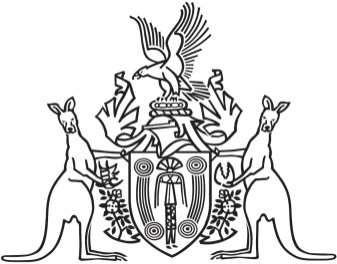 Northern Territory of AustraliaGovernment GazetteISSN-0157-8324No. G45	7 November 2018Christmas/New Year PublicationThe Office of the Parliamentary Counsel will be closed from Tuesday 25 December to Tuesday 1 January inclusive.The last General Gazette for 2018 will be published on Wednesday 19 December.The first General Gazette for 2019 will be published on Thursday 3 January.Special gazettes can be published up to 12 noon on Monday 24 December and from Wednesday 2 January 2019.General informationThe Gazette is published by the Office of the Parliamentary Counsel.The Gazette will be published every Wednesday, with the closing date for notices being the previous Friday at 4.00 pm.Notices not received by the closing time will be held over until the next issue.Notices will not be published unless a Gazette notice request form together with a copy of the signed notice and a clean copy of the notice in Word or PDF is emailed to gazettes@nt.gov.au Notices will be published in the next issue, unless urgent publication is requested.AvailabilityThe Gazette will be available online at 12 Noon on the day of publication at https://nt.gov.au/about-government/gazettesUnauthorised versions of Northern Territory Acts and Subordinate legislation are available online at https://legislation.nt.gov.au/Northern Territory of AustraliaStrehlow Research Centre ActStrehlow Research Centre BoardAppointment of MemberI, Lauren Jane Moss, Minister for Tourism and Culture, under section 14(1) of the Strehlow Research Centre Act, appoint Cleophas Katakarinja to be a member of the Strehlow Research Centre Board for 3 years.Dated 29 October 2018L. J. MossMinister for Tourism and CultureNorthern Territory of AustraliaWaste Management and Pollution Control ActAppointment of Authorised OfficersI, Alaric Jonathon Fisher, acting Executive Director, Environment Protection, in the Department of Environment and Natural Resources, as the delegate of the Northern Territory Environment Protection Authority under section 70(1)(a) of the Waste Management and Pollution Control Act appoint each person named in Schedule 1 as an authorised officer for the purposes of the Act.Dated 29 October 2018A. J. FisherActing Executive Director, Environment ProtectionSchedule 1Michael Charles FoggNorthern Territory of AustraliaProfessional Standards ActNotificationThe Institute of Public Accountants Professional Standards SchemeI, Natasha Kate Fyles, Attorney-General and Minister for Justice, under section 13(1) of the Professional Standards Act and with reference to section 14(1)(a) of the Act, give notice that:(a)	a scheme entitled "The Institute of Public Accountants Professional Standards Scheme" has been approved by the Professional Standards Council established by the Professional Standards Act 2003 (Vic); and(b)	the scheme commences on 1 January 2019; and(c)	copies of the scheme are available from the Professional Standards Council at Level 2 St James Centre, 111 Elizabeth Street, Sydney NSW 2000 and the Council's Website at www.psc.gov.au.Dated 29 October 2018N. K. FylesAttorney-General and Minister for JusticeNoticeThe following resolution was passed at the Annual General Meeting of the Liquor Stores Association NT held on 24/10/2018.That the Association apply to the Registrar of Incorporated Associations to cancel the incorporation of the Association.That the Association does all things necessary to assist the Registrar with his or her consideration of the application and cancellation of the incorporation.That the Association’s assets be transferred to the company limited – Retail Drinks Australia Limited by guarantee with the Australian Company Number 108468248, being a body that has similar purpose to the Association and which is not carried on for the profit or gain of its individual members.Northern Territory of AustraliaCrown Lands ActInvitation for Applications for Lease of Crown LandI, Andrew James Kirkman, Chief Executive in the Department of Infrastructure, Planning and Logistics (the Department), as the delegate of the Minister for Infrastructure, Planning and Logistics, under section 13(1)(a) of the Crown Lands Act, and with reference to section 13(3) of the Act, invite applications for a lease of land and give notice of the following:(a)	the land is Section 3373 Hundred of Bagot and the purpose for which the land may be used is seniors' lifestyle accommodation;(b)	the lease will be granted for a term of years as determined by the Minister and will be subject to the general conditions specified by the Act and will include a provision by which the lessee may acquire a right to an estate fee simple in the land or another lease; (c)	applications for the lease must be lodged by 2pm on 14 December 2018 (the application closing time);(d)	applications may be lodged by using the following process:(i)	registering at the website https://business.nt.gov.au/business/investment-and-major-projects/major-projects-in-the-northern-territory/seniors-lifestyle-accommodation by close of business on 30 November 2018 to receive the application documentation;(ii)	if the Department accepts the applicant's registration, before the application closing time, lodging a written application that meets all the requirements of the documentation with the Department of Trade, Business and Innovation, Level 5 Charles Darwin Centre, 19 The Mall, Darwin and addressed to the Project Officer;(e)	a member of the public may obtain details of the land from the Department at the address mentioned in paragraph (d)(ii). Dated 1 November 2018A. J. KirkmanChief ExecutiveDepartment of Infrastructure, Planning and Logistics